Муниципальное казенное общеобразовательное учреждение«Средняя общеобразовательная школа №2» г. ИзбербашПриказОб организации Всероссийских проверочных работ в МКОУ «СОШ №2» в 2020 - 2021 учебном году.ПРИКАЗЫВАЮ:1. Утвердить график проведения Всероссийских проверочных работ (далее ВПР).2. Назначить ответственным организатором за проведение ВПР – 20201 Ибрагимову М.Х. зам.директора по УВР, Алибекову З.И. зам.директора по УВР.3. Назначить техническим специалистом, ответственным за проведение ВПР-2021 Гаджиеву М.Р.4. Школьному координатору проведения ВПР-2021 Ибрагимовой М.Х. и техническому специалисту Гаджиевой М.Р.:4.1. Обеспечить проведение подготовительных мероприятий для включения образовательной организации в список участников ВПР, в том числе авторизацию в ФИС ОКО.4.2. Скачать в личном кабинете ФИС ОКО протокол проведения работы и список кодов учащихся. Распечатать бумажный протокол и коды участников.4.3. Скачать комплекты для проведения ВПР-2021 в личном кабинете ФИС ОКО в соответствии с графиком.4.4. Распечатать варианты ВПР на всех участников.4.5. Организовать выполнение участниками работы. Выдать каждому участнику код.4.6. По окончании проведения работы собрать все комплекты.4.7. В личном кабинете в ФИС ОКО получить критерии оценивания ответов.4.8. Получить через личный кабинет в ФИС ОКО электронную форму сбора результатов ВПР.4.9. Организовать проверку ответов участников с помощью критериев по соответствующему предмету.4.10. Заполнить форму сбора результатов выполнения ВПР-2021, для каждого из участников внести в форму его код, номер варианта работы, баллы за задание.4.11. Загрузить форму сбора результатов в ФИС ОКО.4.12. Просмотреть статистические отчеты по проведению работы в личном кабинете ФИС ОКО.5. Назначить организаторами проведения ВПР-2021 руководителей ШМО.6. Руководителям ШМО при проведении ВПР -2021: - проверить готовность аудитории;- получить материалы для проведения ВПР-2021; - выдать комплекты проверочных работ участникам;- обеспечить порядок в кабинете во время проведения ВПР-2021;- заполнить бумажный протокол во время проведения ВПР-2021;- собрать работы участников по окончании ВПР- 2021 и передать их ответственному за проведение ВПР-2021. 7. Назначить экспертами по проверке ВПР – 2021 следующих педагогических работников (Приложение №1).8. Назначить дежурных, ответственными за соблюдение порядка и тишины во время проведения ВПР-2021 следующих сотрудников (Приложение 2).9. Контроль за исполнением данного приказа оставляю за собой.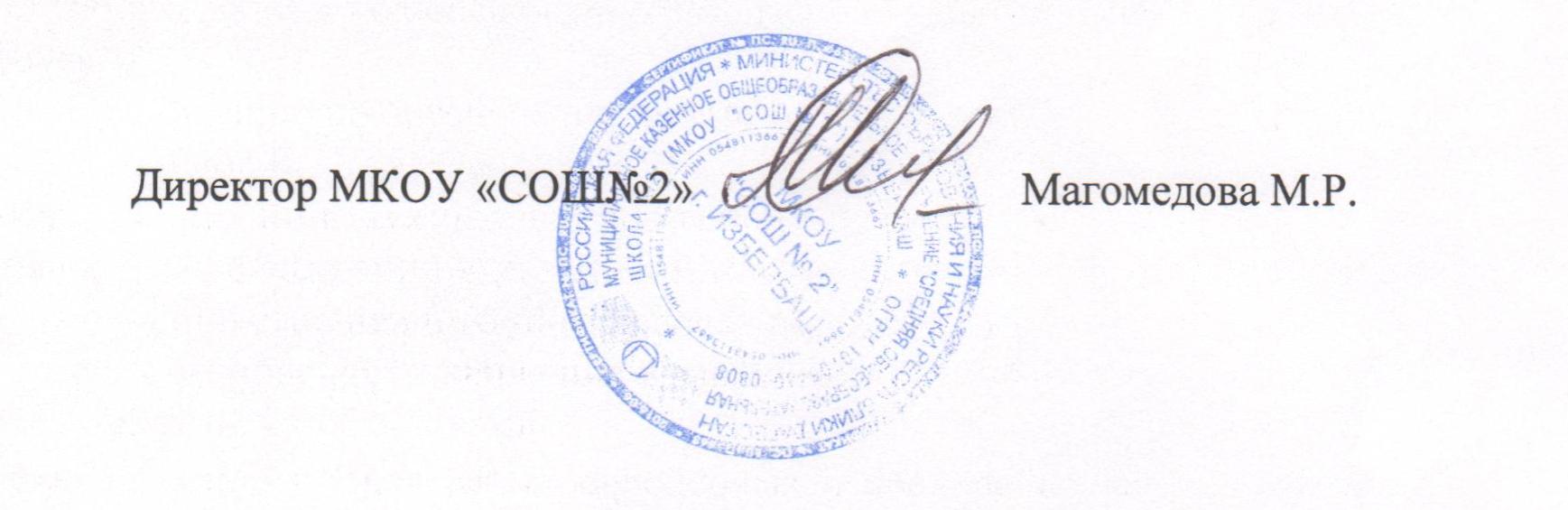 НомердокументаДата составления№  5.4 П27  декабряря 2020г.